ОПРОСНЫЙ ЛИСТ НА ПРОЕКТИРОВАНИЕ И ИЗГОТОВЛЕНИЕ ЖИРОУЛОВИТЕЛЯ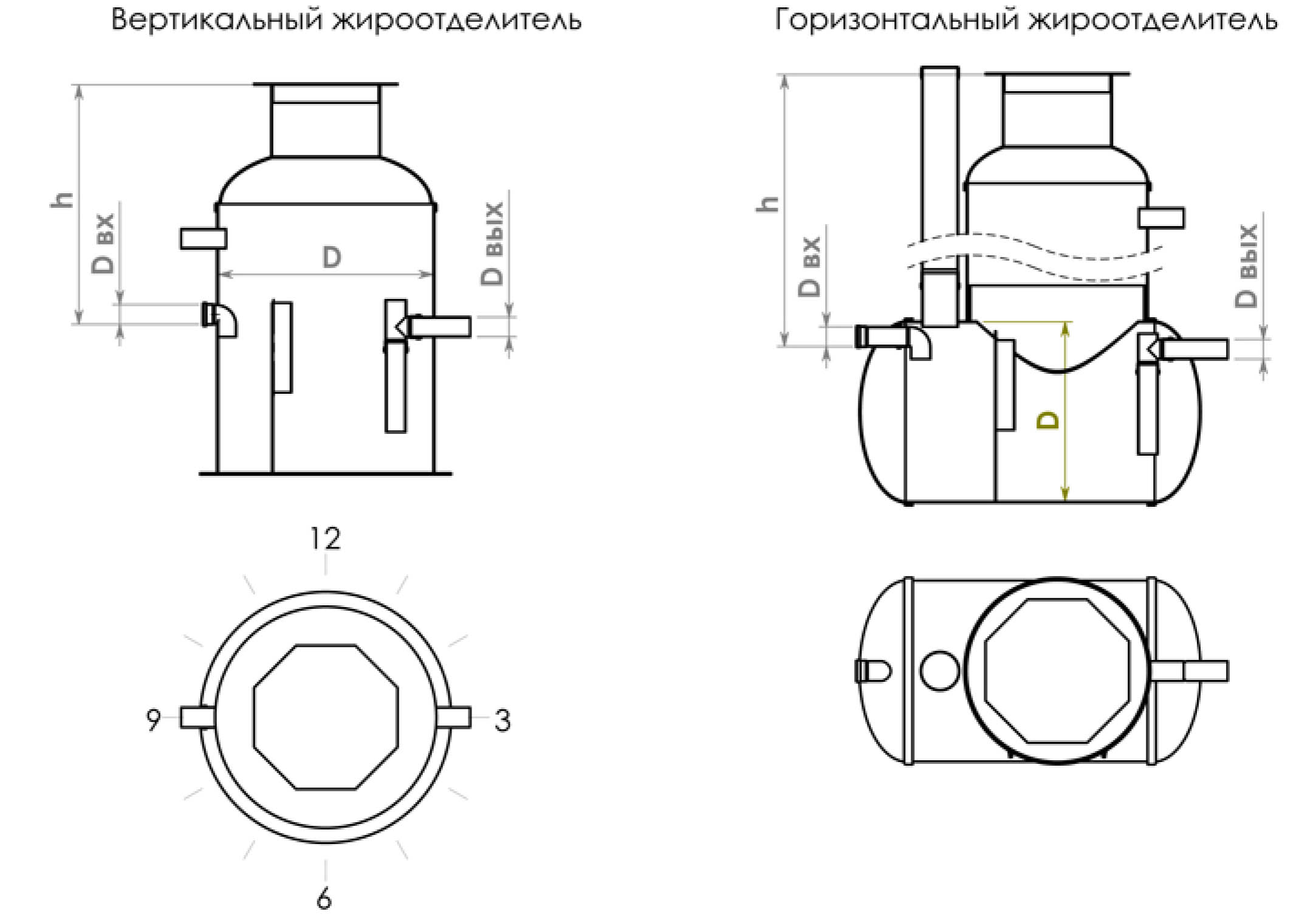 Если пункты 1,2,3 не заполнены. Пункт 4 обязателен для заполнения и наоборотДата: ___________________________			Подпись: ________________________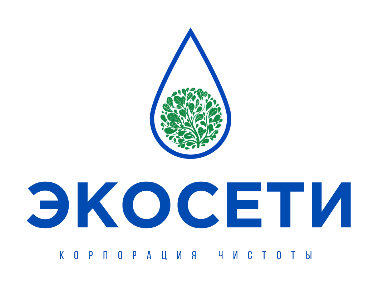 ООО «Экосети»Общество с ограниченной ответственностью «Экосети»428000, Чувашская Республика, г.Чебоксары, ул. Гражданская, д.75Тел/факс (8352) 22-26-97, e-mail: sale@ecoseti.ruОКПО 65664573, ОГРН 1102130011774ИНН/КПП 2130079460/213001001ЗаказчикКонтактное лицоТелефон / e-mail№ВопросЕд. измОтвет1Вид объекта: кафе, ресторан, гостиница и т.д.2Время работы в суткичас3Количество посадочных местшт.4Производительность жироотделителял/сек5Температура поступающих стоков°С6Вид жироуловителя: вертикальный или горизонтальный7Желаемый диаметр жироуловителя, D (1000 / 1200 / 1600 / 1800 / 2000 / 2300 / 3000)мм8Глубина подводящей трубы (лоток), hмм9Диаметр подводящей трубы, Dвхмм10Направление подводящей трубычасов11Диаметр отводящей трубы, Dвыхмм12Направление отводящей трубычасов13Наличие сигнализатора толщины слоя жира (да/нет)14Расстояние от сигнализатора до жироуловителям15Установка жироуловителя: в помещении / под газоном / под проезжей частью